ADI:......................    SOYADI:.....................    SINIF:............................MEYVELERIN ISIMLERINI YAZINIZ.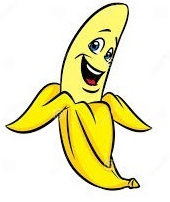 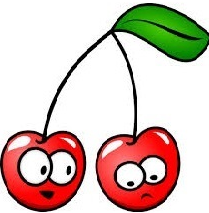 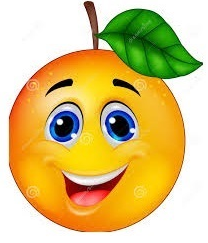 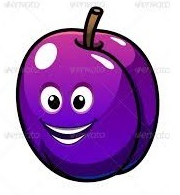 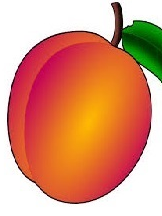 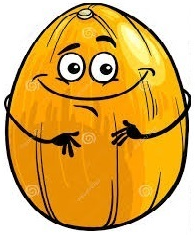 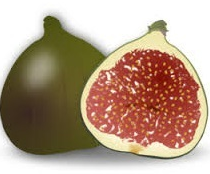 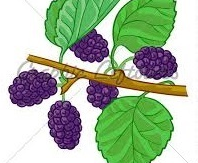 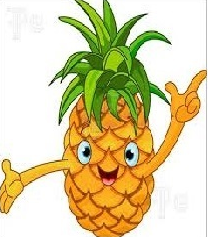 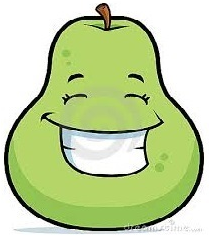 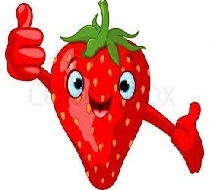 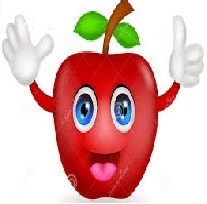 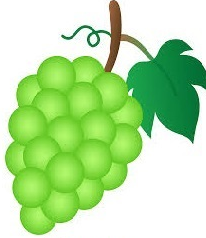 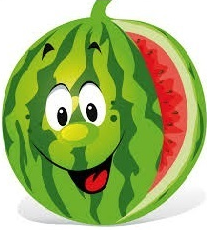 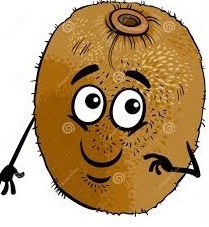 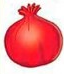 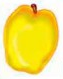 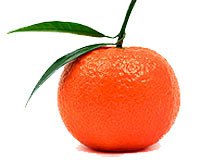 